HP STREAM LAPTOP PAYMENT SCHEME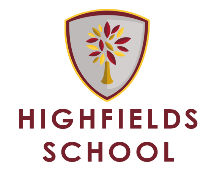 Please select your payment option and return completed form to Mrs Banks in the Humanities LRC (detach mandate if selecting Option 2)…………………………………………………………………………………………………STANDING ORDER MANDATEFOR OPTION 2 - RETURN TO BANK / FOR OPTION 3 – RETURN TO SCHOOLStudent’s Name FormParent/Carer’s NameAccount NameOPTIONSDETAILSPLEASE TICKOption 1A one off payment of £120.Payment of (£120) made in full either online via ParentPay, by cash at a PayPoint or by cheque (made payable to Highfields School).  Cheque should be marked for the attention of the Finance Department and will be receipted.  Option 2Standing Order (Return to Bank)24 monthly payments of £5.00 made by standing order – please detach and complete the mandate below and forward to your bank for processing.Option 3Standing Order (Return to School)24 monthly payments of £5.00 made by standing order – please complete the mandate below for the school to process.To: The ManagerTo: The ManagerTo: The ManagerTo: The ManagerTo: The ManagerTo: The ManagerTo: The ManagerTo: The ManagerTo: The ManagerTo: The ManagerTo: The ManagerTo: The ManagerTo: The ManagerTo: The ManagerTo: The ManagerTo: The ManagerYour Bank Name: Bank Address:Your Bank Name: Bank Address:Your Bank Name: Bank Address:Your Bank Name: Bank Address:Your Bank Name: Bank Address:Your Bank Name: Bank Address:Your Bank Name: Bank Address:Your Bank Name: Bank Address:Your Bank Name: Bank Address:Your Bank Name: Bank Address:Your Bank Name: Bank Address:Your Bank Name: Bank Address:Your Bank Name: Bank Address:Your Bank Name: Bank Address:Your Bank Name: Bank Address:Your Bank Name: Bank Address:Please Pay:Highfields School – School Fund A/cHighfields School – School Fund A/cHighfields School – School Fund A/cHighfields School – School Fund A/cHighfields School – School Fund A/cHighfields School – School Fund A/cHighfields School – School Fund A/cHighfields School – School Fund A/cHighfields School – School Fund A/cHighfields School – School Fund A/cHighfields School – School Fund A/cHighfields School – School Fund A/cHighfields School – School Fund A/cHighfields School – School Fund A/cHighfields School – School Fund A/cBank Details:Account Number – 87235668    Sort Code – 30-99-83Account Number – 87235668    Sort Code – 30-99-83Account Number – 87235668    Sort Code – 30-99-83Account Number – 87235668    Sort Code – 30-99-83Account Number – 87235668    Sort Code – 30-99-83Account Number – 87235668    Sort Code – 30-99-83Account Number – 87235668    Sort Code – 30-99-83Account Number – 87235668    Sort Code – 30-99-83Account Number – 87235668    Sort Code – 30-99-83Account Number – 87235668    Sort Code – 30-99-83Account Number – 87235668    Sort Code – 30-99-83Account Number – 87235668    Sort Code – 30-99-83Account Number – 87235668    Sort Code – 30-99-83Account Number – 87235668    Sort Code – 30-99-83Account Number – 87235668    Sort Code – 30-99-83Reference:                                         Y9- (Student’s full name)                                                                     Y9- (Student’s full name)                                                                     Y9- (Student’s full name)                                                                     Y9- (Student’s full name)                                                                     Y9- (Student’s full name)                                                                     Y9- (Student’s full name)                                                                     Y9- (Student’s full name)                                                                     Y9- (Student’s full name)                                                                     Y9- (Student’s full name)                                                                     Y9- (Student’s full name)                                                                     Y9- (Student’s full name)                                                                     Y9- (Student’s full name)                                                                     Y9- (Student’s full name)                                                                     Y9- (Student’s full name)                                                                     Y9- (Student’s full name)                                                                     The sum of (in numbers and words)£££££££££££££££24 payments Commencing on the 1st day of May 2017 and every month thereafter, and debit my account accordingly.24 payments Commencing on the 1st day of May 2017 and every month thereafter, and debit my account accordingly.24 payments Commencing on the 1st day of May 2017 and every month thereafter, and debit my account accordingly.24 payments Commencing on the 1st day of May 2017 and every month thereafter, and debit my account accordingly.24 payments Commencing on the 1st day of May 2017 and every month thereafter, and debit my account accordingly.24 payments Commencing on the 1st day of May 2017 and every month thereafter, and debit my account accordingly.24 payments Commencing on the 1st day of May 2017 and every month thereafter, and debit my account accordingly.24 payments Commencing on the 1st day of May 2017 and every month thereafter, and debit my account accordingly.24 payments Commencing on the 1st day of May 2017 and every month thereafter, and debit my account accordingly.24 payments Commencing on the 1st day of May 2017 and every month thereafter, and debit my account accordingly.24 payments Commencing on the 1st day of May 2017 and every month thereafter, and debit my account accordingly.24 payments Commencing on the 1st day of May 2017 and every month thereafter, and debit my account accordingly.24 payments Commencing on the 1st day of May 2017 and every month thereafter, and debit my account accordingly.24 payments Commencing on the 1st day of May 2017 and every month thereafter, and debit my account accordingly.24 payments Commencing on the 1st day of May 2017 and every month thereafter, and debit my account accordingly.24 payments Commencing on the 1st day of May 2017 and every month thereafter, and debit my account accordingly.Account name to be debited:Your Account Number:Your Sort Code:Signature(s): Date:Date: